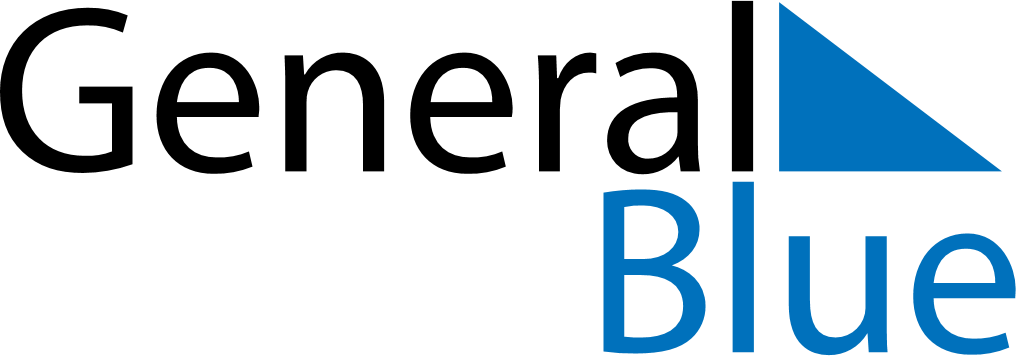 August 2019August 2019August 2019August 2019CroatiaCroatiaCroatiaMondayTuesdayWednesdayThursdayFridaySaturdaySaturdaySunday1233456789101011Victory and Homeland Thanksgiving Day and the Day of Croatian defendersFeast of the Sacrifice (Eid al-Adha)1213141516171718Assumption192021222324242526272829303131